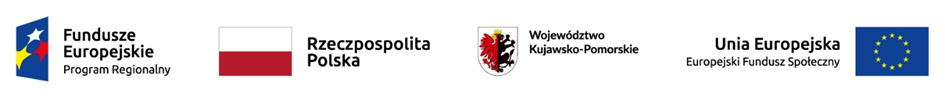 Karbowo,  dnia 20.12.2021 r.Ogłoszenie o naborze wnioskówNumer naboru: 13/2021Typ projektu: Działania na rzecz osób zagrożonych ubóstwem lub wykluczeniem społecznym, w zakresie wdrożenia rozwiązań z obszaru aktywnej integracji o charakterze środowiskowym takich jak: c) kluby młodzieżowe (w tym z programem rówieśniczym obejmujące m.in.: rówieśnicze doradztwo, edukacje, liderowanie, coaching rówieśniczy)Stowarzyszenie "Lokalna Grupa Działania Pojezierze Brodnickie"informuje o możliwości składania wniosków o powierzenie grantu w ramachLokalnej Strategii Rozwoju "Lokalnej Grupy Działania Pojezierze Brodnickie" na lata 2014-2020ZAKRES TEMATYCZNY: Działania na rzecz osób zagrożonych ubóstwem lub wykluczeniem społecznymPrzedsięwzięcie: Wzmocnienie kapitału społecznego mieszkańców obszaru LSRCel szczegółowy:  Podniesienie poziomu kapitału ludzkiego i społecznegoCel ogólny: Wzrost umiejętności mieszkańców obszaru LSR poprzez rozwój działań edukacyjnych między innymi na obszarach rewitalizowanychRegionalnego Programu Operacyjnego Województwa Kujawsko-Pomorskiego na lata 2014-2020Oś Priorytetowa 11Wzrost aktywizacji społeczno-zawodowej mieszkańców objętych Lokalnymi Strategiami RozwojuDziałanie 11.1:Włączenie społeczne na obszarach objętych LSREuropejskiego Funduszu SpołecznegoTermin, od którego można składać wnioski –  03 styczeń 2022 r.Termin, do którego można składać wnioski – 13 styczeń 2022 r.Termin rozstrzygnięcia konkursu – I kwartał 2022 r."Lokalna Grupa Działania Pojezierze Brodnickie", 87-300 Brodnica, Karbowo, ul. Wczasowa 46 w dni robocze od godz. 07.00 do 15.00. Formularz wniosku o powierzenie grantu i załączniki (wg obowiązujących wzorów wskazanych w Ogłoszeniu o naborze) należy pobrać ze strony www.lgdpojezierzebrodnickie.pl Wersję ostateczną kompletnie wypełnionego formularza wniosku o powierzenie grantu należy wydrukować i podpisać (pieczątka podmiotu oraz pieczątka/i imienna/e osoby/osób upoważnionej/ych). Wymaga się zachowania czytelności wszystkich formularzy składanych w odpowiedzi na Ogłoszenie o naborze wniosków. Podmiot ubiegający się o grant składa wniosek:osobiście lub przez osobę wyznaczoną przez wnioskodawcę (dostarczyciel otrzyma potwierdzenie wpływu przesyłki) – decyduje data wpływu do biura LGDlubpoprzez nadanie (za potwierdzeniem odbioru) w polskiej placówce pocztowej wyznaczonego operatora w rozumieniu Ustawy z dnia 23 listopada 2012 r. – Prawo pocztowe (Dz. U. z 2017 r. poz. 1481) lub kuriera– decyduje data wpływu do biura LGD.Wnioskodawcy przysługuje prawo wycofania wniosku o dofinansowanie. Szczegółowe informacje na temat wycofania wniosku o dofinansowanie zawiera Procedura wycofania wniosku o dofinansowanie projektu lub innej deklaracji przez podmiot ubiegający się o dofinansowanie, stanowiąca załącznik nr 5 do ogłoszenia o naborze. O grant mogą się ubiegać:- wszystkie podmioty z wyłączeniem osób fizycznych (nie dotyczy osób prowadzących działalność gospodarczą lub oświatową na podstawie przepisów odrębnych).Uwaga! W ramach przedmiotowego konkursu jeden wnioskodawca może złożyć nie więcej niż 2 wnioski o dofinansowanie. W przypadku złożenia większej liczby wniosków o dofinansowanie wszystkie złożone wnioski przez dane wnioskodawcę pozostają bez rozpatrzenia.V. DO KOGO MA BYĆ SKIEROWANY PROJEKT (GRUPA DOCELOWA) Grupą docelową, w ramach ogłaszanego naboru mogą być osoby spełniające poniższe kryteria: osoby zagrożone ubóstwem lub wykluczeniem społecznym, otoczenie osób zagrożonych ubóstwem lub wykluczeniem społecznym (w takim zakresie, w jakim jest to niezbędne dla wsparcia osób zagrożonych ubóstwem lub wykluczeniem społecznym). W ramach projektu odbiorcami wsparcia muszą być osoby zagrożone ubóstwem lub wykluczeniem społecznym. Nie przewiduje się możliwości realizacji wsparcia wyłącznie dla otoczenia osób zagrożonych ubóstwem lub wykluczeniem społecznym. Otoczenie osób zagrożonych ubóstwem lub wykluczeniem społecznym może uzyskać wsparcia w projekcie wyłącznie w takim zakresie, w jakim jest to niezbędne dla wsparcia osób zagrożonych ubóstwem lub wykluczeniem społecznym, które są uczestnikami projektu. Uczestnik projektu należący do grupy otoczenia osób zagrożonych ubóstwem lub wykluczeniem społecznym musi być otoczeniem uczestników danego projektu. Obie grupy muszą pochodzić z terenu objętego LSR (osoby zamieszkające w rozumieniu Kodeksu Cywilnego), tj. mieszkańcy obszaru objętego Lokalną Strategią Rozwoju szczegółowy wykaz obszaru objętego LSR określony jest w Lokalnej Strategii Rozwoju Stowarzyszenia „Lokalnej Grupy Działania Pojezierze Brodnickie” na lata 2014-2020, która stanowi zał. nr 14 do ogłoszenia o naborze. Na etapie realizacji projektu grantobiorca będzie zobowiązany do zweryfikowania miejsca zamieszkania uczestników projektu pod kątem kwalifikowalności. Uczestnikami projektu są osoby fizyczne bezpośrednio korzystające z interwencji Europejskiego Funduszu Społecznego (wsparcie możliwe jest tylko na rzecz wskazanej bezpośrednio w projekcie grupy docelowej). Jako uczestników wykazuje się wyłącznie te osoby, które można zidentyfikować i uzyskać od nich dane niezbędne do określenia wskaźników oraz dla których planowane jest poniesienie określonego wydatku. Bezpośrednie wsparcie uczestnika to wsparcie, na które zostały przeznaczone określone środki, świadczone na rzecz konkretnej osoby prowadzące do uzyskania korzyści przez uczestnika.  Warunkiem kwalifikowalności uczestnika projektu jest: spełnienie przez niego kryteriów kwalifikowalności uprawniających do udziału w projekcie, co jest potwierdzone właściwym dokumentem, tj. zaświadczeniem lub oświadczeniem, w zależności od kryterium uprawniającego daną osobę fizyczną do udziału w projekcie. W poniższej tabeli wskazany został opis grup docelowych projektu wraz ze opisem rekomendowanego sposobu weryfikacji przynależności do danej grupy i podgrupy. Przy czym obowiązkiem grantobiorcy jest upewnienie się, że dany uczestnik projektu spełnia kryteria kwalifikowalności do projektu poprzez uzyskanie odpowiedniego zaświadczenia/orzeczenia/opinii/innego dokumentu, który potwierdza przynależność do danej grupy/podgrupy lub uzyskanie oświadczenia uczestnika o przynależności do danej grupy/podgrupy w sytuacji, gdy uzyskanie zaświadczenia/orzeczenia/opinii/innego dokumentu nie jest możliwe. Za poprawne zakwalifikowanie uczestnika do projektu odpowiada grantobiorca. Zakwalifikowanie do projektu osób, które nie spełniają kryteriów kwalifikowalności może wiązać się z uznaniem całego lub części dofinansowania za niekwalifikowalne i może podlegać obowiązkowi zwrotu przekazanego dofinansowania do Stowarzyszenia „Lokalna Grupa Działania Pojezierze Brodnickie”.  Uwaga! We wniosku o dofinansowanie należy opisać sposób rekrutacji uczestników do projektu wraz ze wskazaniem kryteriów rekrutacji.uzyskanie danych o osobie fizycznej, tj.: płeć, status na rynku pracy, wiek, wykształcenie itp., potrzebnych do monitorowania wskaźników kluczowych oraz przeprowadzenia ewaluacji, a także zobowiązanie osoby fizycznej do przekazania informacji na temat sytuacji po opuszczeniu projektu. Kwalifikowalność uczestnika projektu potwierdzana jest przez grantobiorcę bezpośrednio przed udzieleniem mu pierwszej formy wsparcia w ramach projektu, przy czym jeżeli charakter wsparcia uzasadnia prowadzenie rekrutacji na wcześniejszym etapie realizacji projektu – kwalifikowalność uczestnika projektu potwierdzana może być na etapie rekrutacji do projektu. Maksymalna wartość projektu (dotacja i wkład własny) w przeliczeniu na jednego uczestnika (osobę zagrożoną ubóstwem lub wykluczeniem społecznym) w ramach projektu (dotyczy projektów: Typ 1c SZOOP RPO WK-P) nie może przekroczyć 4 000,00 zł brutto.Przykład: jeśli w projekcie weźmie udział 10 uczestników, którzy są osobami zagrożonymi ubóstwem lub wykluczeniem społecznym  to maksymalna wartość projektu (dofinansowanie i wkład własny) może wynieść 40 000,00 zł czyli wkład własny w wysokości 2 000 zł – 5%, 38 000 zł – 95%.Uwaga! Niezależnie od wartości projektu w przeliczeniu na jednego uczestnika (osoby zagrożonej ubóstwem lub wykluczeniem społecznym), która nie może przekroczyć w/w limitu, w trakcie oceny wniosku o dofinansowanie badana będzie kwalifikowalność, zasadność i racjonalność poszczególnych wydatków przewidzianych w budżecie projektu.Koszt wsparcia uznaje się za niekwalifikowalny w sytuacji, gdy: przeprowadzono w sposób niewłaściwy nabór uczestników, w tym zakwalifikowano do projektu osoby, które nie spełniają kryteriów kwalifikowalności lub kwalifikowalność nie została prawidłowo potwierdzona; dana osoba (zagrożona wykluczeniem społecznym lub ubóstwem) uczestniczyła w trzech lub większej liczbie projektów dofinansowanych w ramach niniejszego naboru wniosków. Informację w tym zakresie wnioskodawca powinien wpisać do wniosku o dofinansowanie. wskaźniki zadeklarowane we wniosku o powierzenie grantu nie zostaną zrealizowane.Działania na rzecz osób zagrożonych ubóstwem lub wykluczeniem społecznym, w zakresie wdrożenia rozwiązań z obszaru aktywnej integracji o charakterze środowiskowym takich jak:- kluby młodzieżowe (w tym z programem rówieśniczym obejmujące m.in.: rówieśnicze doradztwo, edukacje, liderowanie, coaching rówieśniczy),Klub młodzieżowy - jest to miejsce, w którym młodzież do 18 roku życia (lub do zakończenia realizacji obowiązku szkolnego i obowiązku nauki), może korzystać z wieloaspektowego wsparcia: edukacyjnego, integracyjnego, profilaktycznego i artystyczno-kulturalnego. Odbiorcami wsparcia są dzieci i młodzież zagrożone ubóstwem lub wykluczeniem społecznym w wieku szkolnym, tj. od 6/7 lat do 18 roku życia (lub do zakończenia realizacji obowiązku szkolnego i obowiązku nauki) z zastrzeżeniem, iż osoby niepełnoletnie przyjmowane będą za zgodą rodzica lub opiekuna prawnego. Możliwym jest objęcie wsparciem także otoczenia ww. osób.Klub w swojej realizacji zakłada realizację celów, takich jak: • wsparcie procesu edukacyjnego przez pomoc w nauce i przezwyciężanie trudności szkolnych; • pomoc w odkryciu potencjału i predyspozycji zawodowych;• wzmocnienie procesu integracji ze społeczeństwem; • kształtowanie umiejętności w zakresie pełnienia ról społecznych, rozwój zdolności interpersonalnych i postaw prospołecznych; • wzmocnienie poczucia własnej wartości i dostarczenie pozytywnych wzorców zachowań ; • zapewnienie bezpiecznych form spędzanie czasu wolnego, rozwój talentów i zainteresowań. W ramach klubu może być realizowany program rówieśniczy. Program polega na organizowaniu liderów/doradców, którzy pomagają rówieśnikom w różnych sferach ich funkcjonowania, m.in: 1. Edukacyjnej- (pomoc w nauce) – uczniowie klas starszych pomagają młodszym kolegom w zrozumieniu materiału szkolnego; 2. Działania o charakterze socjoterapeutycznym – (pomoc w zajęciach o charakterze socjoterapeutycznym) - promowaniu pozytywnych wzorców zachowań, wspieranie kolegów w pokonywaniu trudności w relacjach z innymi; 3. Profilaktycznej (pomoc w akcjach profilaktycznych) – promowaniu zdrowego stylu życia, przeciwdziałanie uzależnieniom podczas akcji profilaktycznych; 4. Mediacyjnej (pomoc w mediacjach) – rozwiązywaniu konfliktów rówieśniczych, w sytuacjach problemowych. W ramach podejmowanych działań klubu rekomendowana jest realizacja co najmniej dwóch z ośmiu kompetencji kluczowych spośród: kompetencji w zakresie rozumienia i tworzenia informacji,kompetencji w zakresie wielojęzyczności,kompetencji matematycznych oraz kompetencji w zakresie nauk przyrodniczych, technologii i inżynierii,kompetencji cyfrowych,kompetencji osobistych, społecznych i w zakresie umiejętności uczenia się, kompetencji obywatelskich,kompetencji w zakresie przedsiębiorczości,kompetencji w zakresie świadomości i ekspresji kulturalnej. Godziny funkcjonowania klubu nie powinny kolidować z wypełnieniem obowiązku szkolnego dzieci i młodzieży. W dni nauki szkolnej, zajęcia w klubie powinny być realizowane popołudniami, poza planem zajęć szkolnych tak, aby uczestnicy w sposób aktywny mogli skorzystać z oferowanego wsparcia. W dni wolne od nauki szkolnej funkcjonowanie klubu może obywać się również w godzinach przedpołudniowych. Zatrudniona w ramach projektu osoba prowadząca Klub Młodzieżowy musi spełniać jeden z poniższych warunków: posiada wykształcenie wyższe na kierunku: pedagogika, psychologia, socjologia, nauki o rodzinie lub praca socjalna lub inne uzupełnione szkoleniem z zakresu pracy z dziećmi lub rodziną;posiada wykształcenie średnie i szkolenie z zakresu pracy z dziećmi lub rodziną; posiada wykształcenie średnie oraz udokumentowany co najmniej roczny staż pracy z dziećmi lub rodziną.Osoba prowadząca Klub Młodzieżowy zobowiązana jest do ewidencjonowania uczestników, w tym założenia karty dla każdego uczestnika.Pod opieką jednego opiekuna/wychowawcy może przebywać łącznie maksymalnie 25 dzieci/młodzieży.Zakres zadań realizowanych przez pracowników Klubu Młodzieżowego obejmuje w szczególności:prowadzenie zajęć i treningów mających na celu aktywną integracje dzieci i młodzieży, w tym zajęć o charakterze wychowawczym i profilaktycznym (z uwzględnieniem, iż zajęcia wychowawcze i profilaktyczne odbywają się w małych grupach umożliwiających wszystkim uczestnikom aktywny udział w zajęciach) –stworzenie i udostępnienie harmonogramu zajęć;rozwijanie zainteresowań dzieci i młodzieży w oparciu o alternatywne sposoby spędzania wolnego czasu;pomoc w nauce oraz nadrabianiu zaległości szkolnych;pomoc w kryzysach szkolnych, rodzinnych, rówieśniczych i osobistych, opartych na diagnozie indywidualnej i grupowej;współpraca ze szkołą, Ośrodkami Pomocy Społecznej, sądem i innymi instytucjami działającymi na rzecz dziecka i rodziny;współpraca i regularny kontakt z rodzinami/opiekunami wychowanków.Pracownicy Klubu Młodzieżowego zobowiązani są do sporządzania comiesięcznych sprawozdań z zakresu realizowanych zadań.Wyżej wymienione zapisy powinny znaleźć odzwierciedlenie w Regulaminie Klubu Młodzieżowego.Forma wsparcia: refundacja/zaliczkaWysokość maksymalna grantu wynosi 50 000,00 zł i stanowi 95% środków z Europejskiego Funduszu Społecznego na wydatki kwalifikowalne w projekcie objętym grantem. Grantobiorca zobowiązany jest do wniesienia wkładu własnego - 5% wydatków kwalifikowalnych projektu objętego grantem. Całkowita kwota środków przeznaczonych na dofinansowanie projektów objętych grantem w naborze wynosi 156 244,90 zł PLN.Okres i termin realizacji projektu może trwać od 3 do 6 miesięcy, przy czym okres rozliczenia projektu nie może wykraczać poza datę graniczną określoną w projekcie grantowym, tj. 30-06-2023 r. Rekomendujemy aby końcowy okres rozliczenia projektu nie przekraczał daty 30-03-2023 r.Szczegółowe zasady dotyczące naboru zawarte są w Zasadach udzielania wsparcia na projekty objęte grantem w ramach EFS, stanowiących załącznik do Ogłoszenia oraz dostępnych na stronie(www.lgdpojezierzebrodnickie.pl.) i w biurze LGD.Informacji dotyczących naboru udzielają wyłącznie pracownicy biura Stowarzyszenia „Lokalnej Grupy Działania Pojezierze Brodnickie” czynnego w godzinach: od poniedziałku do piątku od godz. 7:00 do 15:00.Z pytaniami można się zgłaszać osobiście w biurze LGD lub na e-mail: lgdbrodnica@wp.pl, w godzinach pracy Biura LGD.W terminie składania wniosków zapewnione zostanie wsparcie doradcze w zakresie przygotowania wniosku o powierzenie grantu w formie bezpośredniej wizyty w biurze LGD do dnia 10.01.2022 r. Załączniki dotyczące Ogłoszenia o naborze wniosków:Załącznik nr 1 Wzór - Wniosek o powierzenie grantuZałącznik nr 2 Wzór - Budżet projektu- zał. nr 1 do wniosku o powierzenie grantuZałącznik nr 3 Oświadczenie o wyodrębnionym e-mail – zał. nr 2 do wniosku o powierzenie grantuZałącznik nr 4 Kryteria oceny i wyboru projektów EFSZałącznik nr 5 Procedura naboru, oceny, wyboru, wdrażania, rozliczenia i kontroli Grantobiorców w ramach Projektów grantowych Stowarzyszenia „Lokalna Grupa Działania Pojezierze Brodnickie”.Załącznik nr 6 Wytyczne w zakresie kwalifikowalności wydatków w ramach EFRR,EFS oraz FS na lata      2014-2020 z dnia 21.12.2020 r.  Załącznik nr 7 Wytyczne w zakresie realizacji przedsięwzięć w obszarze włączenia społecznego i ubóstwa z wykorzystaniem środków EFS i EFRR na lata 2014-2020 z dnia 08.07.2019.Załącznik nr 8 Wzór - Umowa o powierzenie grantu (EFS)Załącznik nr 9 Wzór - Karta oceny zgodności projektu z LSRZałącznik nr 10 Wzór - Karta oceny projektu wg lokalnych kryteriów wyboruZałącznik nr 11 Katalog stawek maksymalnychZałącznik nr 12 Sposób i metodologia mierzenia efektywności społecznej i zatrudnieniowejZałącznik nr 13 Pomiar efektywności społecznej i zatrudnieniowej w celu tematycznym 9Załącznik nr 14 Lokalna Strategia Rozwoju Stowarzyszenia „Lokalnej Grupy Działania Pojezierze Brodnickie” na lata 2014-2020Załącznik nr 15. Zasady udzielania wsparcia na projekty objęte grantem.Załącznik nr 16. Wytyczne w zakresie monitorowania postępu rzeczowego realizacji programów operacyjnych na lata 2014-2020 z dnia 18.08.2020 r. Załącznik nr 17. Wzór wniosku o rozliczenie grantuZałącznik nr 18 Standard pracy klubu młodzieżowego.Oświadczenie E 1Materiały pomocnicze:Instrukcja wypełniania wniosku o powierzenie grantu EFSFAQ Pytania i odpowiedzi do Zasad udzielania wsparcia na projekty grantowe----------------------------------------------------------------------------------------------------------------Karbowo ul. Wczasowa 46, 87-300 Brodnica; Tel/fax + 48 56 49 34404; KRS 0000320535; REGON 340535232; 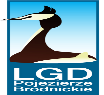 NIP 8741735934; e-mail: lgdbrodnica@wp.pl; www.lgdpojezierzebrodnickie.pl I. TERMINY SKŁADANIA WNIOSKUII. MIEJSCE SKŁADANIA WNIOSKUIII. SPOSÓB SKŁADANIA WNIOSKUIV. KTO MOŻE ZŁOŻYĆ WNIOSEK? GRUPY GŁÓWNE PODGRUPY Sposób weryfikacji przynależności do grupy Osoby zagrożone ubóstwem lub wykluczeniem społecznym osoby lub rodziny korzystające ze świadczeń z pomocy społecznej zgodnie z ustawą z dnia 12 marca 2004 r. o pomocy społecznej lub kwalifikujące się do objęcia wsparciem pomocy społecznej, tj. spełniające co najmniej jedną z przesłanek określonych w art. 7 ustawy z dnia 12 marca 2004 r. o pomocy społecznejoświadczenie uczestnika (z pouczeniem o odpowiedzialności za składanie oświadczeń niezgodnych z prawdą) lub zaświadczenie z ośrodka pomocy społecznej, przy czym nie ma obowiązku wskazywania, która przesłanka określona ww. ustawie została spełniona;Osoby zagrożone ubóstwem lub wykluczeniem społecznym osoby, o których mowa w art. 1 ust. 2 ustawy z dnia 13 czerwca 2003 r. o zatrudnieniu socjalnymoświadczenie uczestnika (z pouczeniem o odpowiedzialności za składanie oświadczeń niezgodnych z prawdą) lub zaświadczenie z właściwej instytucji, przy czym nie ma obowiązku wskazywania, która przesłanka określona w ww. ustawie została spełniona;Osoby zagrożone ubóstwem lub wykluczeniem społecznym osoby przebywające w pieczy zastępczej, lub opuszczające pieczę zastępczą oraz rodziny przeżywające trudności w pełnieniu funkcji opiekuńczo-wychowawczych, o których mowa w ustawie z dnia 9 czerwca 2011 r. o wspieraniu rodziny i systemie pieczy zastępczejoświadczenie uczestnika lub jego opiekuna prawnego w przypadku osób niepełnoletnich np. rodzica zastępczego (z pouczeniem o odpowiedzialności za składanie oświadczeń niezgodnych z prawdą) lub zaświadczenie z właściwej instytucji lub zaświadczenie od kuratora;Osoby zagrożone ubóstwem lub wykluczeniem społecznym osoby nieletnie, wobec których zastosowano środki zapobiegania i zwalczania demoralizacji i przestępczości zgodnie z ustawą z dnia 26 października 1982 r. o postępowaniu w sprawach nieletnich (Dz. U. z 2018 r. poz. 969);oświadczenie uczestnika (z pouczeniem o odpowiedzialności za składanie oświadczeń niezgodnych z prawdą) lub zaświadczenie od kuratora lub zaświadczenie z zakładu poprawczego lub innej instytucji czy organizacji społecznej zajmującej się pracą z nieletnimi o charakterze wychowawczym, terapeutycznym lub szkoleniowym lub  inny dokument potwierdzający zastosowanie środków zapobiegania i zwalczania demoralizacji i przestępczości;Osoby zagrożone ubóstwem lub wykluczeniem społecznym osoby przebywające w młodzieżowych ośrodkach wychowawczych i młodzieżowych ośrodkach socjoterapii, o których mowa w ustawie z dnia 7 września 1991 r. o systemie oświaty (Dz. U. z 2018 r. poz. 1457, z późn. zm.)oświadczenie uczestnika (z pouczeniem o odpowiedzialności za składanie oświadczeń niezgodnych z prawdą)  lub zaświadczenie z ośrodka wychowawczego/ młodzieżowego/ socjoterapii;Osoby zagrożone ubóstwem lub wykluczeniem społecznym osoby z niepełnosprawnością, tj. osoby z niepełnosprawnością w rozumieniu Wytycznych w zakresie realizacji zasady równości szans i niedyskryminacji, w tym dostępności dla osób z niepełnosprawnościami oraz zasady równości szans kobiet i mężczyzn w ramach funduszy unijnych na lata 2014-2020 lub uczniowie/dzieci z niepełnosprawnościami w rozumieniu Wytycznych w zakresie realizacji przedsięwzięć z udziałem środków Europejskiego Funduszu Społecznego w obszarze edukacji na lata 2014-2020;odpowiednie orzeczenie lub inny dokument poświadczający stan zdrowia;Osoby zagrożone ubóstwem lub wykluczeniem społecznym członkowie gospodarstw domowych sprawujący opiekę nad osobą z niepełnosprawnością, o ile co najmniej jeden z nich nie pracuje ze względu na konieczność sprawowania opieki nad osobą z niepełnosprawnościąoświadczenie uczestnika (z pouczeniem o odpowiedzialności za składanie oświadczeń niezgodnych z prawdą) lub inny dokument potwierdzający ww. sytuację;Osoby zagrożone ubóstwem lub wykluczeniem społecznym osoby potrzebujące wsparcia w codziennym funkcjonowaniuoświadczenie uczestnika lub jego opiekuna, jeśli niemożliwe jest uzyskanie oświadczenia uczestnika (z pouczeniem o odpowiedzialności za składanie oświadczeń niezgodnych z prawdą) lub zaświadczenie od lekarza lub odpowiednie orzeczenie lub inny dokument poświadczający stan zdrowia;Osoby zagrożone ubóstwem lub wykluczeniem społecznym osoby bezdomne lub dotknięte wykluczeniem z dostępu do mieszkań w rozumieniu Wytycznych w zakresie monitorowania postępu rzeczowego realizacji programów operacyjnych na lata 2014-2020 oświadczenie uczestnika (z pouczeniem oodpowiedzialności za składanie oświadczeń niezgodnych z prawdą) lub zaświadczenie od właściwej instytucji lub inny dokument potwierdzający ww. sytuację;Osoby zagrożone ubóstwem lub wykluczeniem społecznym osoby odbywające kary pozbawienia wolności w formie dozoru elektronicznegooświadczenie uczestnika (z pouczeniem o odpowiedzialności za składanie oświadczeń niezgodnych z prawdą) lub  zaświadczenie od właściwej instytucji lub inny dokument potwierdzający ww. sytuację;Osoby zagrożone ubóstwem lub wykluczeniem społecznym osoby korzystające z PO PŻ oświadczenie uczestnika (z pouczeniem o odpowiedzialności za składanie oświadczeń niezgodnych z prawdą) lub inny dokument potwierdzający korzystanie z PO PŻ.Otoczenie osób zagrożonych ubóstwem lub wykluczeniem społecznym osoby spokrewnione lub niespokrewnione z osobami zagrożonymi ubóstwem lub wykluczeniem społecznym, wspólnie zamieszkujące i gospodarujące, a także inne osoby z najbliższego środowiska osób zagrożonych ubóstwem lub wykluczeniem społecznym. Za otoczenie osób zagrożonych ubóstwem lub wykluczeniem społecznym można uznać wszystkie osoby, których udział w projekcie jest niezbędny dla skutecznego wsparcia osób zagrożonych ubóstwem lub wykluczeniem społecznym. Do otoczenia osób zagrożonych ubóstwem lub wykluczeniem społecznym należą także osoby sprawujące rodzinną pieczę zastępczą lub kandydaci do sprawowania rodzinnej pieczy zastępczej, osoby prowadzące rodzinne domy dziecka i dyrektorzy placówek opiekuńczo wychowawczych typu rodzinnego. oświadczenie uczestnika wraz ze wskazaniem przesłanki potwierdzającej przynależność do otoczenia osób zagrożonych ubóstwem lub wykluczeniem społecznym (z pouczeniem o odpowiedzialności za składanie oświadczeń niezgodnych z prawdą); VI. NA CO MOŻNA OTRZYMAĆ GRANT? VII. FORMA WSPARCIA I POZIOM DOFINANSOWANIA VIII. ALOKACJA ŚRODKÓW W NABORZEIX. OKRES I TERMIN REALIZACJI PROJEKTUX. ZASADY UDZIELANIA WSPARCIA NA PROJEKTY OBJĘTE GRANTEM W RAMACH EFSXI. PYTANIA I ODPOWIEDZI DOTYCZĄCE NABORUXII. ZAŁĄCZNIKI